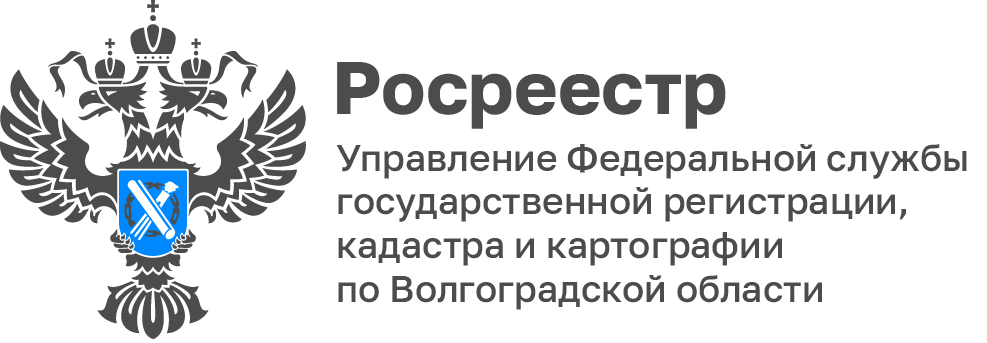 25 лицензий на осуществление геодезической и картографической деятельности выдано Волгоградским РосреестромУправлением продолжается оказание государственной услуги по предоставлению лицензий на осуществление геодезической и картографической деятельности.На сегодняшний день Управлением выдано 25 лицензий, на осуществление геодезической и картографической деятельности по соответствующему виду работ, действующих на всей территории Российской Федерации, из которых 10 предоставлены за период с 2022 года по май 2023 года.Сведениями о индивидуальных предпринимателях и организациях, получивших лицензию внесены в реестре лицензий, с которым можно ознакомиться, перейдя по ссылке: https://rosreestr.gov.ru/activity/geodeziya-i-kartografiya/litsenzirovanie-geodezicheskoy-i-kartograficheskoy-deyatelnosti/reestr-vydannykh-litsenziy/.С уважением,Балановский Ян Олегович,Пресс-секретарь Управления Росреестра по Волгоградской областиMob: +7(987) 378-56-60E-mail: balanovsky.y@r34.rosreestr.ru